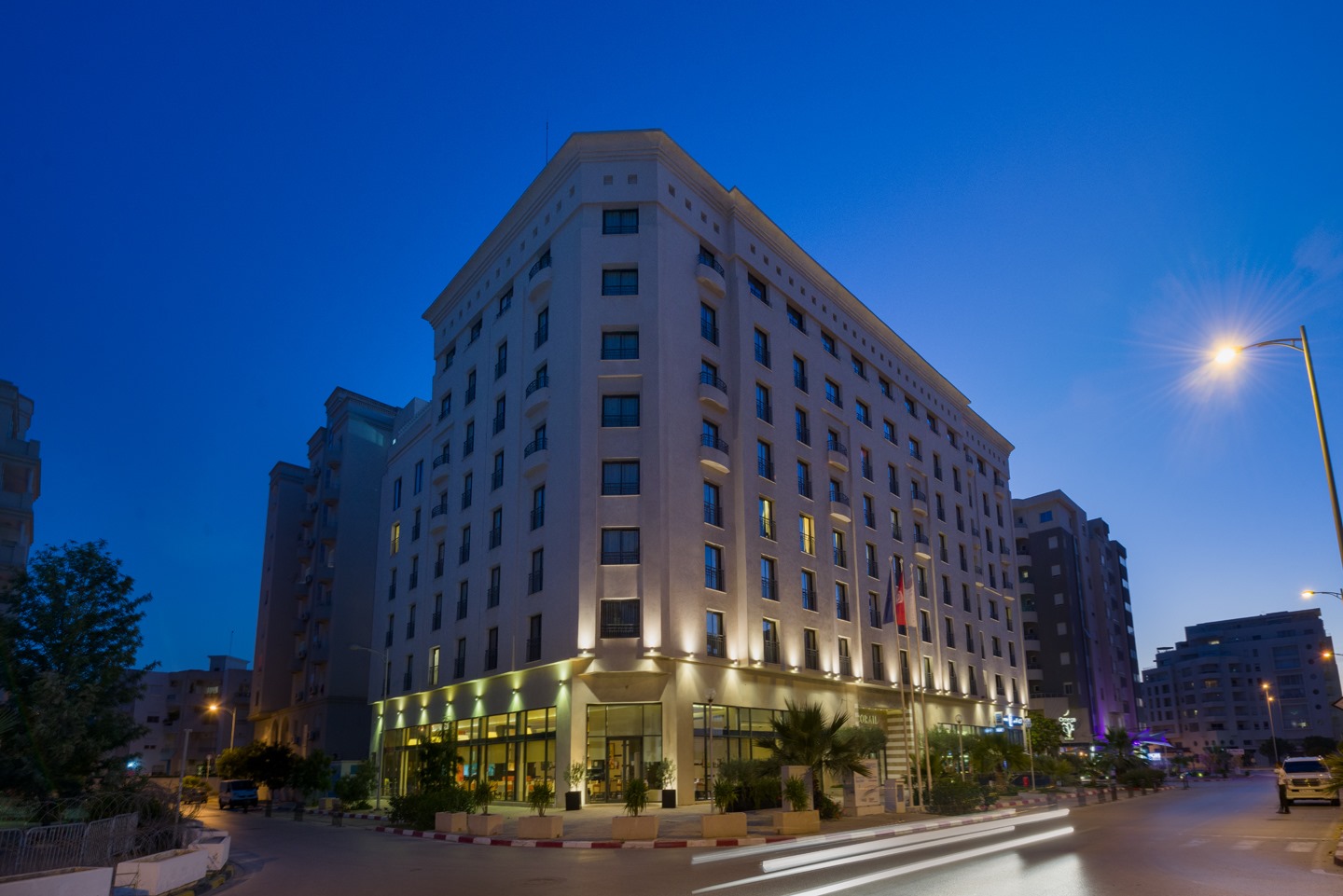 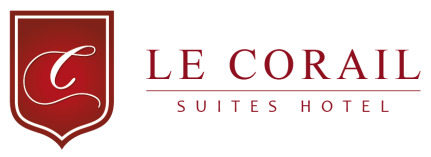 Protocole   Sanitaire  Anti Covid-19 	